DOMINOS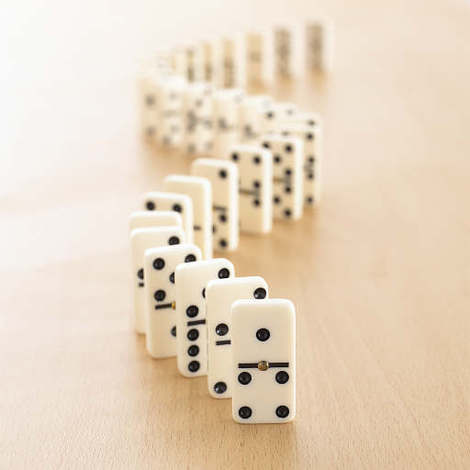 Commentaire :Activité de groupe dont l’objectif est d’effectuer de façon ludique des calculs de fractions.Sur une feuille de papier, reproduire et découper un seul jeu de dominos pour deux élèves :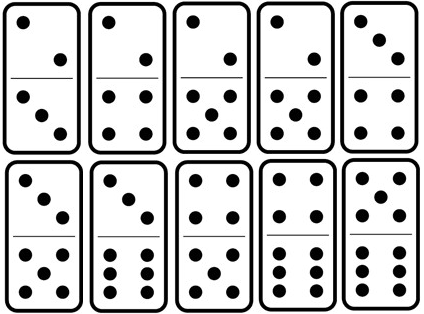 Pour la suite, on considère que chaque domino pris dans un sens ou dans l’autre peut correspondre à une fraction.Par exemple :       correspond à  ou       correspond à .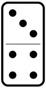 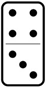 La partie se joue à deux. Chaque « joueur » prend à tour de rôle deux dominos au choix pour obtenir la plus grande différence.Par exemple :        -              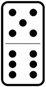 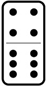 Le vainqueur est celui qui a la plus grande différence. On continue jusqu’à épuisement des dominos.Variantes : Reprendre de nouvelles parties en considérant la plus grande somme, la plus petite somme, le plus grand produit ou le plus petit produit.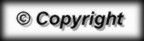 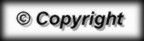 